                          Проект «День Победы»Воспитатель: Цайслер Елена Ивановна.Цель: Расширить доступные детям представления о Великой Отечественной войне. Развивать чувство уважения, восхищения героизмом участников В.О.В.Участники: дети 2 младшей группы, воспитатель ,инструктор по физкультуре-мед-сестра.Дети старшей группы, воспитатель, родители.Время:6.05.2014-8.05.2014 год.Работа с детьми:Рассматривание плаката «С Днем Победы»,                                               сюжетной картины «Дети войны»-беседа о В.О войне. Чтение стихов Л. Б. Дерягина «Салют Победы».Аппликация «С Днём Победы». Выставка.Поделка цветов из гф бумаги . Экскурсия к памятнику, возложение цветов к обелиску «Вечная память 1941-1945»Утренник в старшей группе «Никто не забыт . Ни что не забыто»Работа с родителями: выпуск праздничной газеты «С Днем Победы», поздравление, стихи.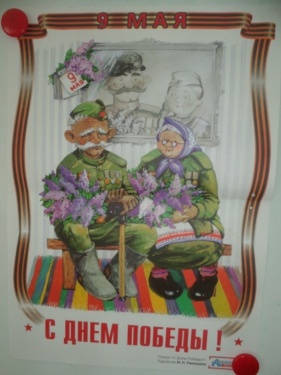 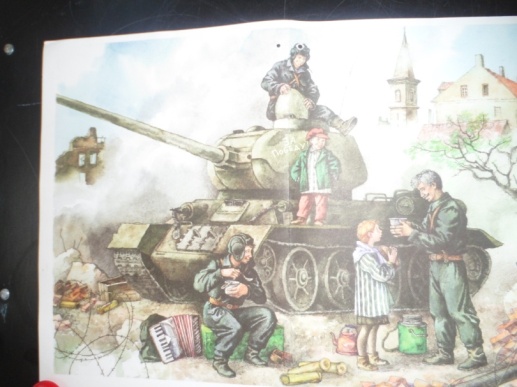 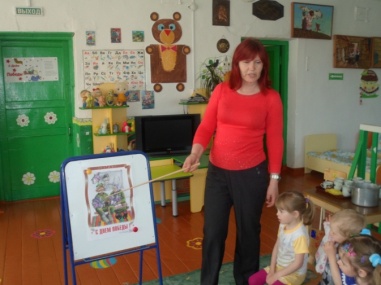 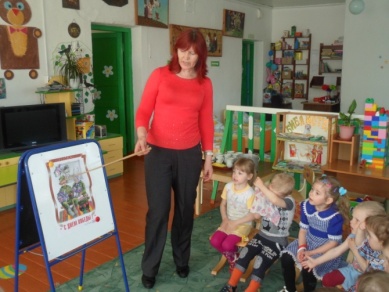 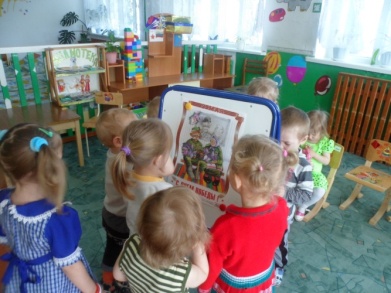 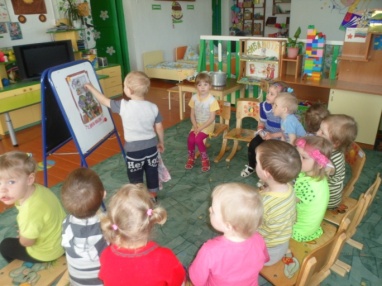 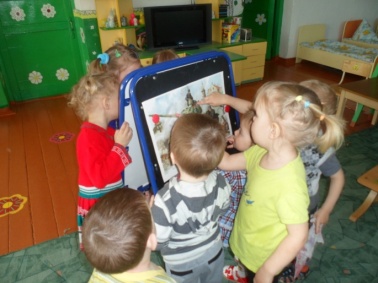 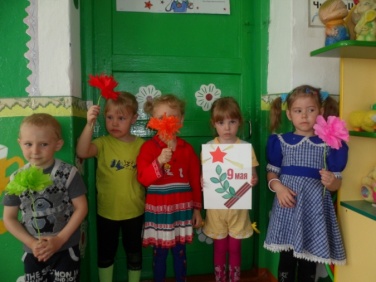 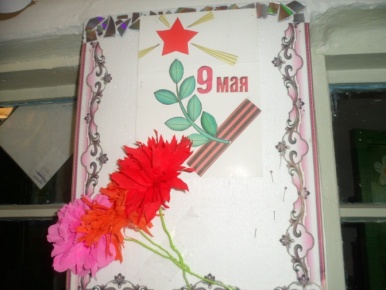 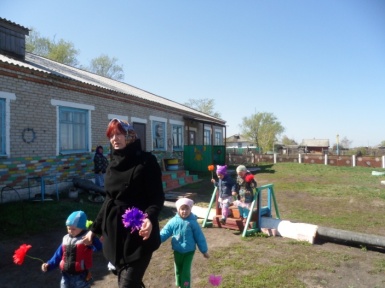 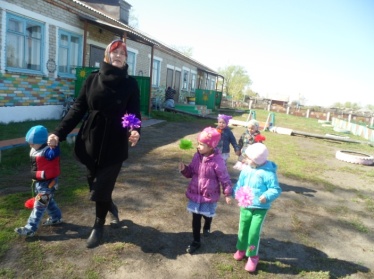 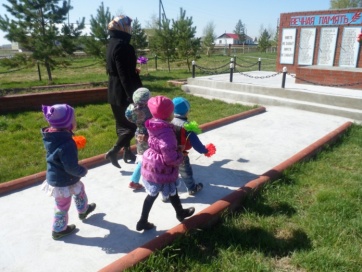 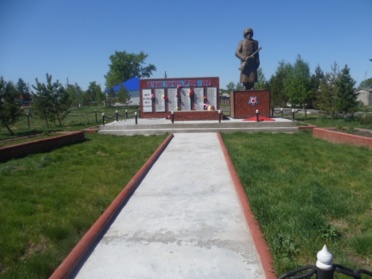 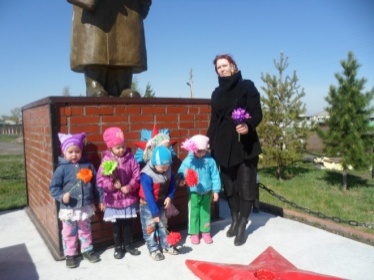 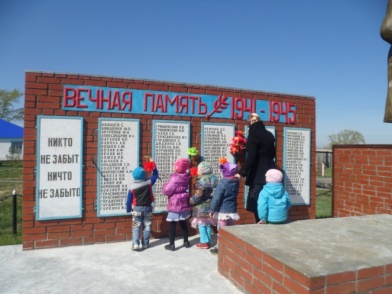 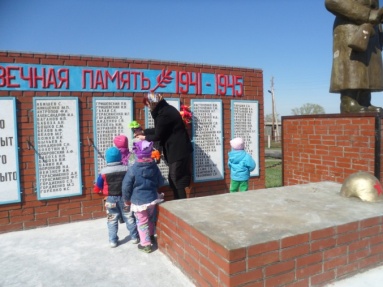 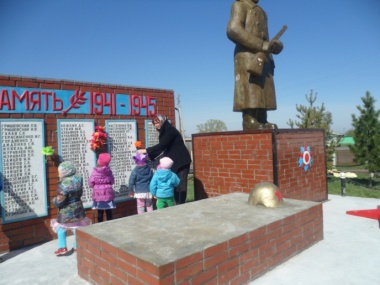 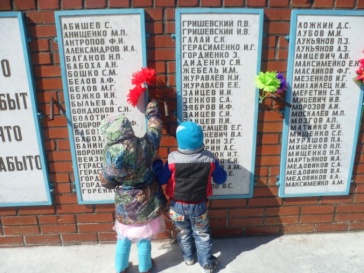 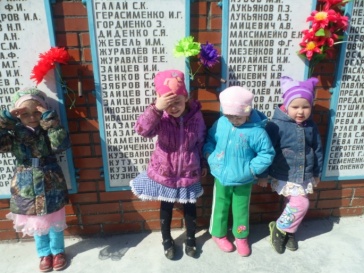 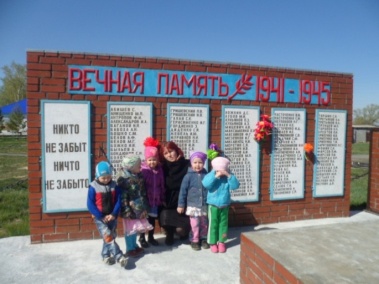                                                  Утренник в старшей группе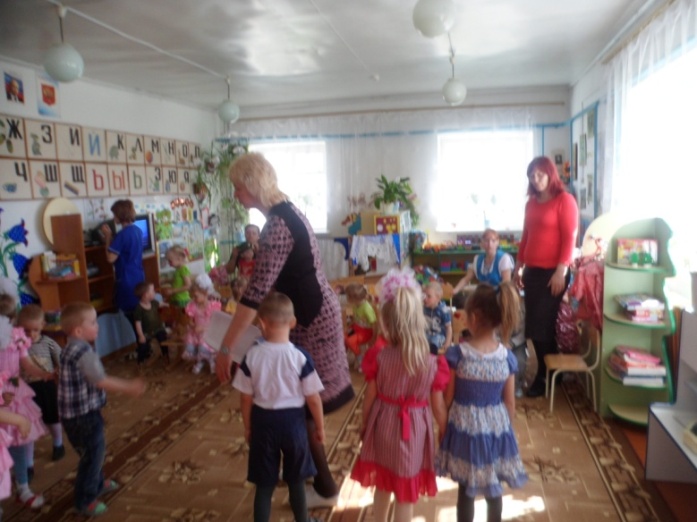 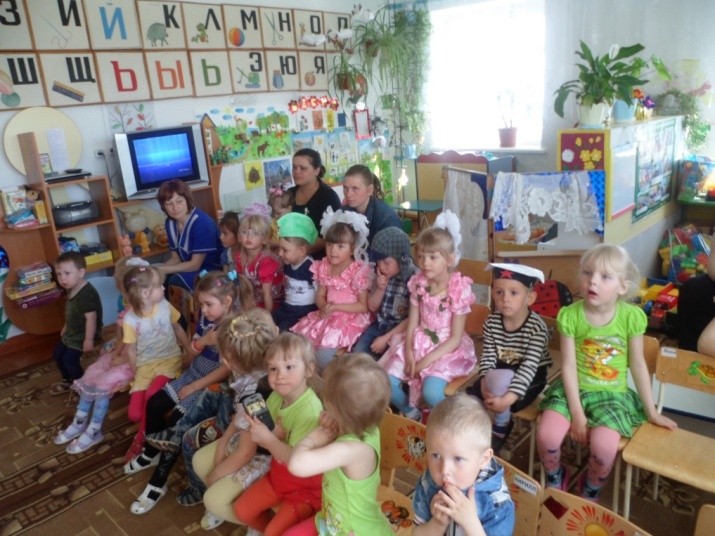 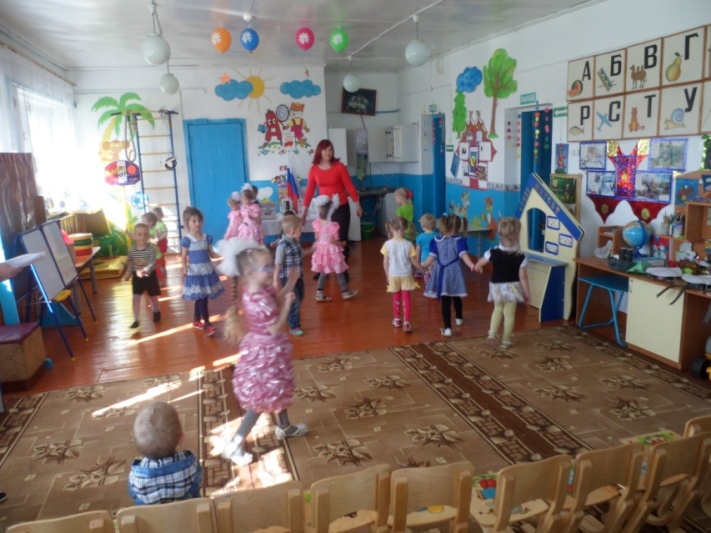 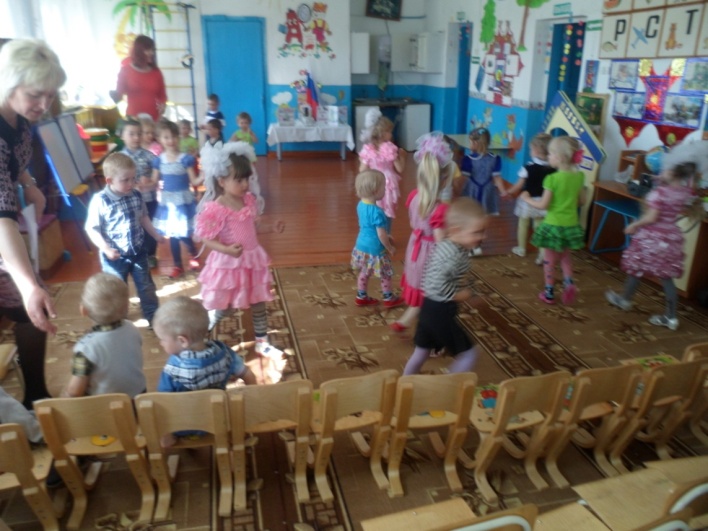 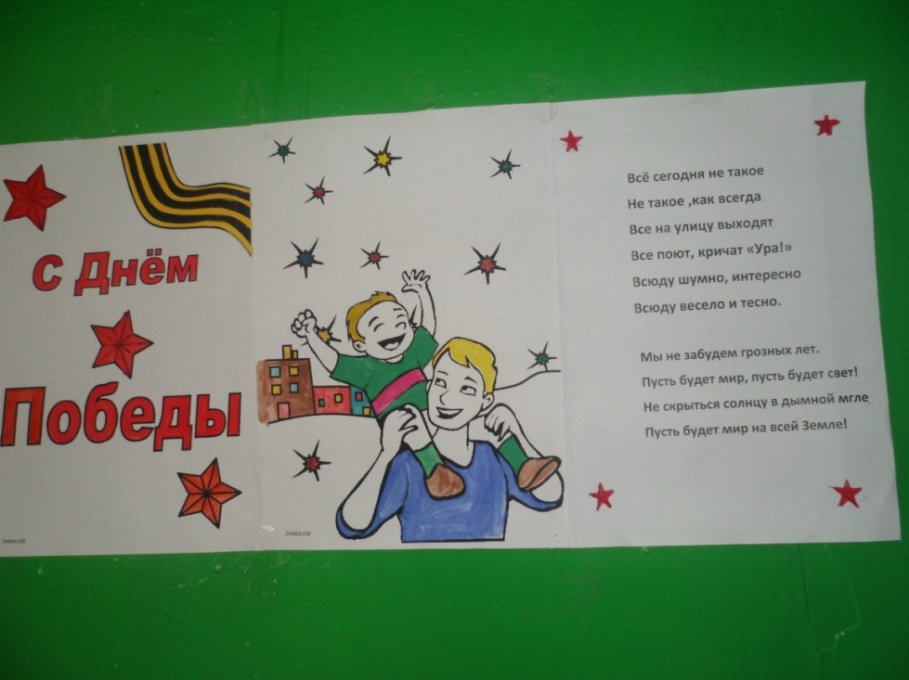 .